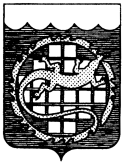 ПРОТОКОЛзаседания комиссии по противодействию коррупции в Озерском городском округе начальник информационно-аналитического  отдела Собрания депутатов			     Колянова Наталья Михайловнаначальник Управления экономикиадминистрации Озерского городскогоокруга						     Жмайло Александр Ивановичначальник отдела муниципального заказа Управления экономики 		     Дюг Ирина ПавловнаПовестка дня: 	1. Противодействие коррупции при организации работы отдела муниципального заказа Управления экономики администрации по реализации положений Федерального закона от 05.04.2013 № 44-ФЗ о размещении заказов на поставки товаров, выполнение работ, оказание услуг для муниципальных нужд.Докладывает:- Александр Иванович Жмайло, начальник Управления экономики администрации (до 5 минут);- Ирина Павловна Дюг, начальник отдела муниципального заказа (до 5 минут).2. О содействии развитию общественного контроля за реализацией мероприятий по предупреждению коррупции, пресечению и устранению причин и условий, способствующих проявлению коррупции. О результатах общественного контроля за деятельностью органов местного самоуправления.Докладывает:- Абросимов Александр Владимирович, председатель Общественной палаты Озерского городского округа (до 5 минут);- Ирина Борисовна Шабалина, директор МБУ «Редакция газеты «Озерский Вестник» (до 5 минут);- Наталья Михайловна Колянова, начальник информационно-аналитического отдела Собрания депутатов (до 5 минут).3. Рассмотрение и утверждение Плана работы комиссии по противодействию коррупции в Озерском городском округе на 2023 год.Докладывает:- Оксана Анатольевна Федорова, начальник службы безопасности и взаимодействия с правоохранительными органами администрации Озерского городского округа (до 5 минут).Евгений Юрьевич Щербаков – открыл заседание комиссии, огласил повестку заседания.1.	СЛУШАЛИ:- Александра Ивановича Жмайло, начальника Управления экономики администрации, текст доклада прилагается;- Ирину Павловну Дюг, начальника отдела муниципального заказа, текст доклада прилагается.ПОСТАНОВИЛИ:1.1. Информацию принять к сведению.1.2. Рекомендовать:-Александру Ивановичу Жмайло, начальнику Управления экономики администрации на постоянной основе продолжать:- строгое исполнение всеми участниками процесса закупок норм Федерального закона № 44-ФЗ и принятых на его основе нормативно-правовых актов;- эффективный мониторинг и анализ результативности осуществления закупок товаров, работ, услуг;- обеспечение гласности и прозрачности осуществления таких закупок;- участие гражданского общества в контроле за процессом закупок.2.	СЛУШАЛИ:Абросимов А.В. отсутствует на заседании.- Ирину Борисовну Шабалину, директора МБУ «Редакция газеты «Озерский Вестник», текст доклада прилагается;- Наталью Михайловну Колянову, начальника информационно-аналитического отдела Собрания депутатов, текст доклада прилагается.ПОСТАНОВИЛИ:3.1. Информацию принять к сведению.3.2. Рекомендовать:Абросимову Александру Владимировичу, председателю Общественной палаты Озерского городского округа, Ирине Борисовне Шабалиной, директору МБУ «Редакция газеты «Озерский Вестник», Наталье Михайловне Коляновой, начальнику информационно-аналитического отдела Собрания депутатов:–	Продолжить информирование населения о наличии каналов обратной связи по оповещению о фактах коррупционных проявлений;Привлекать экспертное сообщество к работе общественных организаций по развитию общественного контроля за реализацией мероприятий по предупреждению коррупции, пресечению и устранению причин и условий, способствующих проявлению коррупции;Искать новые формы обратной связи с жителями Озерского городского округа, например, размещение на официальном сайте Администрации Озерского городского округа анкеты экспресс тестирования с предложением ответить на вопросы, связанные с проявлением коррупции. СЛУШАЛИ:- Наталью Игоревну Трушкину, начальника отдела ЗАГС администрации, текст доклада прилагается.ПОСТАНОВИЛИ:1.1 Информацию принять к сведению;1.2. Рекомендовать:Наталье Игоревне Трушкиной, начальнику отдела ЗАГС администрации Озерского городского округа продолжить работу по противодействию коррупции, формированию гражданской позиции в отношении коррупции, по разъяснению норм законодательства о противодействии коррупции как среди сотрудников ЗАГС, так и среди жителей города, о неприятии коррупции в любых формах и проявлениях, обобщения и разъяснение основных требований законодательства РФ в области противодействия коррупции.Комиссия решила:Протокол заседания комиссии по противодействию коррупции в Озерском городском округе утвердить.Председатель комиссии						     Е.Ю. ЩербаковСекретарь					     				     О.А. ФедороваГЛАВА ОЗЕРСКОГО ГОРОДСКОГО ОКРУГАЧЕЛЯБИНСКОЙ ОБЛАСТИ29 сентября 2021 года11:30№ 3№ 3председатель комиссиизаместитель председателя комиссии секретарь комиссииПрисутствовали:начальник отдела кадров                                   и муниципальной службы администрации Озерского городского округаврио начальника отдела УФСБ России                        по Челябинской области в г. Озерске                                         председатель Собрания депутатов Озерского городского округаначальник Правового Управления администрации Озерского городского округазаместитель председателя Собрания депутатовзаместитель главы Озерского городского округаначальник отделения экономической безопасности и противодействия коррупции Управления МВД России по ЗАТО г. Озерскуправляющий делами администрации Озерского городского округапредседатель Общественной палаты Озерского городского округазаместитель начальника полиции Управления МВД России по ЗАТО г. Озерскпервый заместитель главы Озерского городского округаначальник Управления МВД России по ЗАТО г. Озерскдиректор МБУ «Редакция газеты «Озерский Вестник»Приглашенные:прокурор ЗАТО г. Озерскначальник отдела ЗАГС администрацииОзерского городского округапредседатель комиссиизаместитель председателя комиссии секретарь комиссииПрисутствовали:начальник отдела кадров                                   и муниципальной службы администрации Озерского городского округаврио начальника отдела УФСБ России                        по Челябинской области в г. Озерске                                         председатель Собрания депутатов Озерского городского округаначальник Правового Управления администрации Озерского городского округазаместитель председателя Собрания депутатовзаместитель главы Озерского городского округаначальник отделения экономической безопасности и противодействия коррупции Управления МВД России по ЗАТО г. Озерскуправляющий делами администрации Озерского городского округапредседатель Общественной палаты Озерского городского округазаместитель начальника полиции Управления МВД России по ЗАТО г. Озерскпервый заместитель главы Озерского городского округаначальник Управления МВД России по ЗАТО г. Озерскдиректор МБУ «Редакция газеты «Озерский Вестник»Приглашенные:прокурор ЗАТО г. Озерскначальник отдела ЗАГС администрацииОзерского городского округапредседатель комиссиизаместитель председателя комиссии секретарь комиссииПрисутствовали:начальник отдела кадров                                   и муниципальной службы администрации Озерского городского округаврио начальника отдела УФСБ России                        по Челябинской области в г. Озерске                                         председатель Собрания депутатов Озерского городского округаначальник Правового Управления администрации Озерского городского округазаместитель председателя Собрания депутатовзаместитель главы Озерского городского округаначальник отделения экономической безопасности и противодействия коррупции Управления МВД России по ЗАТО г. Озерскуправляющий делами администрации Озерского городского округапредседатель Общественной палаты Озерского городского округазаместитель начальника полиции Управления МВД России по ЗАТО г. Озерскпервый заместитель главы Озерского городского округаначальник Управления МВД России по ЗАТО г. Озерскдиректор МБУ «Редакция газеты «Озерский Вестник»Приглашенные:прокурор ЗАТО г. Озерскначальник отдела ЗАГС администрацииОзерского городского округаЩербаков Евгений Юрьевич, глава Озерского городского округа;Бахметьев Александр Александрович, заместитель главы Озерского городского округа;Федорова Оксана Анатольевна, начальник службы безопасности и взаимодействия с правоохранительными органами администрации Озерского городского округа;Аксенова Светлана Николаевна; Котлованов Сергей Станиславович;Гергенрейдер Сергей Николаевич; Гунина Наталья Викторовна; Кузнеченков Андрей Анатольевич; Ланге Олег Владимирович; Ишбулатов Алик Файзулович;Полтавский Артем Юрьевич; Абросимов Александр ВладимировичСамсонов Алексей ВалерьевичСбитнев Иван Михайлович;Черепенькин Кирилл Сергеевич;Шабалина Ирина Борисовна.Волков Сергей Викторович.Трушкина Наталья Игоревна 